FICHE TUSSENDOORTJE – max. 10 min.Verloop:De leerlingen gaan in een lange rij staan en houden handen vast. Zo vormen ze een lang zeemonster. Eén leerling is de visser. Die moet even apart gaan staan en mag niet kijken. Dan wordt er onder begeleiding van mij een ‘knoop’ in het zeemonster gemaakt. De enige man die het arme zeemonster nog kan helpen is de visser. De visser moet achteraf proberen om de knoop te ontwarren.Naam studentJulie RoosJulie RoosJulie RoosLeergroep OLO3ANaam mentor Evy Biebuyck en Karien BooneKlas1ste en 2de Aantal lln.35School Marialoopschool MeulebekeMarialoopsteenweg 55 
8760 MeulebekeMarialoopschool MeulebekeMarialoopsteenweg 55 
8760 MeulebekeMarialoopschool MeulebekeMarialoopsteenweg 55 
8760 MeulebekeMarialoopschool MeulebekeMarialoopsteenweg 55 
8760 MeulebekeMarialoopschool MeulebekeMarialoopsteenweg 55 
8760 MeulebekeFocus op Beeld 			 Bewegingsexpressie Muzisch taalgebruik 		 Drama Muziek	 		 Beweging Talen			Lesdoelen Concentratie		 Sfeer Andere: …………………………………………………Bronnen/Naam tussendoortje: Het zeemonster in de knoop!Naam tussendoortje: Het zeemonster in de knoop!Naam tussendoortje: Het zeemonster in de knoop!Naam tussendoortje: Het zeemonster in de knoop!Naam tussendoortje: Het zeemonster in de knoop!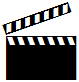 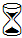 10’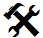 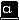 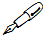 is een variatie op ‘dokter knoop’is een variatie op ‘dokter knoop’Evaluatie 
van je didactisch handelenEvalueer hier je eigen didactisch handelen: wat zou je behouden of veranderen mocht je dit tussendoortje nog eens geven? Denk aan voorbereiding en realisering.